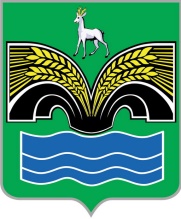 АДМИНИСТРАЦИЯСЕЛЬСКОГО ПОСЕЛЕНИЯ КРАСНЫЙ ЯРМУНИЦИПАЛЬНОГО РАЙОНА КРАСНОЯРСКИЙСАМАРСКОЙ ОБЛАСТИПОСТАНОВЛЕНИЕот  «3» ноября  2022 года   №      Об утверждении отчёта об исполнении  бюджета сельского поселения Красный Яр муниципального района Красноярский Самарской области за  9 месяцев  2022 года            В соответствии с ч.5 ст.264.2 Бюджетного кодекса Российской Федерации, ч.6 ст.52 Федерального закона от 06.10.2003г. №131-ФЗ «Об общих принципах организации местного самоуправления в Российской Федерации», ч.4 ст.76 Устава сельского поселения Красный Яр, Администрация сельского поселения Красный Яр муниципального района Красноярский Самарской области ПОСТАНОВЛЯЕТ:1. Утвердить прилагаемый отчёт об исполнении бюджета сельского поселения Красный Яр муниципального района Красноярский  Самарской области за 9 месяцев 2022 года.2. Направить отчёт об исполнении бюджета сельского поселения Красный Яр муниципального района Красноярский  Самарской области за 
9 месяцев  2022 года  в  Собрание представителей сельского поселения Красный Яр муниципального района Красноярский  Самарской области и в бюджетно-экономическую комиссию Собрания представителей сельского поселения Красный Яр муниципального района Красноярский  Самарской области.          3.Опубликовать настоящее постановление в газете «Планета Красный Яр» и разместить на официальном сайте администрации сельского поселения Красный Яр муниципального района Красноярский Самарской области в сети «Интернет» http://www.kryarposelenie.ru.4. Настоящее  постановление  вступает  в силу со дня его официального опубликования.Глава сельского поселения Красный Яр 				муниципального района КрасноярскийСамарской области                                                                           А.Г. БушовВедерникова Е.А.УТВЕРЖДЕНПостановлением администрации сельского поселения Красный Яр от 03.11.2022г.  №Отчёт об исполнении бюджета сельского поселения Красный Яр муниципального района Красноярский  Самарской области за 9 месяцев 2022 года                                                                                                                                              Таблица 1Объем поступлений доходов по основным источникам сельского поселения Красный Яр на 2022 год	                                                                                                                                       Таблица 2Ведомственная структура расходов  бюджета поселения на  9месяцев 2022 год.ПРИЛОЖЕНИЕ 3Расходы бюджета поселения по разделам и подразделамклассификации расходов бюджета за 9 месяцев 2022 годПРИЛОЖЕНИЕ 4Источники финансирования дефицита бюджета поселения  по кодам классификации источников финансированиядефицитов бюджетов за 9 месяцев 2022 годПРИЛОЖЕНИЕ 5Сведенияоб использовании бюджетных ассигнований муниципального дорожного фонда сельского поселения Красный Яр муниципального района Красноярский Самарской области за 9 месяцев 2022 годПРИЛОЖЕНИЕ 6Сведения о численности муниципальных служащих и работников муниципальных учреждений, о фактических затратах на их денежное содержание по сельскому поселению Красный Яр за 9 месяцев 2022 годКод бюджетной классификацииНаименование доходаПлан на 2022 год (тыс. руб.)Исполнение  за 9 месяцев 2022                          года(тыс. руб.)000 100 00000 00 0000 000Налоговые и неналоговые доходы79 710     55 167000 101 00000 00 0000 000Налоги на прибыль, доходы27 90021 200000 101 02000 01 0000 110Налог на доходы физических лиц27 90021 200000 103 00000 00 0000 000Налоги на товары (работы,услуги),реализуемые на территории Российской Федерации8 9607 708000 103 02000 01 0000 110Акцизы по подакцизным товарам (продукции), производимым на территории Российской Федерации8 9607 708000 103 02230 01 0000 110Доходы от уплаты акцизов на дизельное топливо, подлежащие распределению между  бюджетами субъектов Российской Федерации и местными бюджетами с учетом установленных дифференцированных нормативов отчислений  в местные бюджеты4 0513 769000 103 02240 01 0000 110Доходы от уплаты акцизов на моторные масла для дизельных и (или) карбюраторных (инжекторных) двигателей, подлежащие распределению между  бюджетами субъектов Российской Федерации и местными бюджетами с учетом установленных дифференцированных нормативов отчислений  в местные бюджеты2221000 103 02250 01 0000 110Доходы от уплаты акцизов на автомобильный бензин, подлежащие распределению между  бюджетами субъектов Российской Федерации и местными бюджетами с учетом установленных дифференцированных нормативов отчислений  в местные бюджеты5 3954 338000 103 02260 01 0000 110Доходы от уплаты акцизов на прямогонный бензин, подлежащие распределению между бюджетами субъектов Российской Федерации и местными бюджетами с учетом установленных дифференцированных нормативов отчислений в местные бюджеты-508-421000 105 00000 00 0000 000Налоги на совокупный доход233194000 105 03000 01 0000 110Единый сельскохозяйственный налог233194000 106 00000 00 0000 000Налоги на имущество39 50023 097000 106 01000 00 0000 110Налог на имущество физических лиц9 5003 259000 106 06000 00 0000 110Земельный налог30 00019 839000 111 00000 00 0000 000Доходы от использования имущества, находящегося в государственной и муниципальной собственности1 1551 119000 111 05025 10 0000 120Доходы, получаемые в виде арендной платы, а также средства от продажи права на заключение договоров аренды за земли, находящиеся в собственности сельских поселений (за исключением земельных участков муниципальных бюджетных и автономных учреждений)165165000 111 05035 10 0000 120Доходы от сдачи в аренду имущества, находящегося в оперативном управлении органов управления сельских поселений и созданных ими учреждений (за исключением имущества муниципальных бюджетных и автономных учреждений)00000 111 05075 10 0000120Доходы от сдачи в аренду имущества, составляющего казну сельских поселений (за исключением земельных участков) 900907000 111 09080 10 0000 120Плата, поступившая в рамках договора за предоставление права на размещение и эксплуатацию нестационарного торгового объекта, установку и эксплуатацию рекламных конструкций на землях или земельных участках, находящихся в собственности сельских поселений, и на землях или земельных участках, государственная собственность на которые не разграничена9047000 113 00000 00 0000 000Доходы от оказания платных  услуг  и компенсации  затрат государства520396000 113 01000 00 0000 130Доходы от оказания платных услуг (работ)520396000 116 0000 00 0000 000Штрафы, санкции, возмещение ущерба1 4431 453000 116 10032 10 0000 140Прочее возмещение ущерба, причиненного муниципальному имуществу сельского поселения( за исключением имущества, закрепленного за муниципальными бюджетными(автономными) учреждениями, унитарными предприятиями)1 3761 376000 116 10123 01 0000 140Доходы от денежных взысканий(штрафов),  поступающие в счет погашения задолженности, образовавшейся до 1 января 2020 года, подлежащие зачислению в бюджет муниципального образования по нормативам, действовавшим в 2019 году010000 116 11064 01 0000 140Платежи, уплачиваемые в целях возмещения вреда,причиняемого автомобильным дорогам местного значения транспортными средствами, осуществляющими перевозки тяжеловесных и (или) крупногабаритных грузов6766000 200 00000 00 0000 000Безвозмездные поступления28 34714 697000 202 00000 00 0000 000Безвозмездные поступления от других бюджетов бюджетной системы Российской Федерации26 34712 891000 202 16001 10 0000 150Дотации бюджетам сельских поселений на выравнивание бюджетной обеспеченности из бюджетов муниципальных районов322306000 202 20000 00 0000 150Субсидии бюджетам бюджетной системы Российской Федерации (межбюджетные субсидии)24 83511 395000 202 40000 00 0000 150Иные межбюджетные трансферты1 1901 190000 202 49999 10 0000 150Прочие межбюджетные трансферты, передаваемые бюджетам сельских поселений1 1901 190000 207 05020 10 0000 150Поступления от денежных пожертвований, предоставляемых физическими лицами получателям средств бюджетов сельских поселений20001 994000 219 00000 00 0000 000Возврат остатков субсидий, субвенций и иных межбюджетных трансфертов, имеющих целевое назначение, прошлых лет0-188000 219 60010 10 0000 150Возврат прочих остатков субсидий, субвенций и иных межбюджетных трансфертов, имеющих целевое назначение, прошлых лет из бюджетов сельских поселений.0-188Всего доходов:108 05869 864КодНаименование главного распорядителя средств бюджета поселенияРазделПодразделЦелевая статья расходовВид расходовПлан на 2022 год (тыс.руб.)Исполнение за 9 мес. 2022 года(тыс. руб.)364Администрация сельского поселения Красный Яр муниципального района  Красноярский Самарской области364Общегосударственные вопросы0117 82911 997364Функционирование высшего должностного лица субъекта Российской Федерации и муниципального образования01021 000767364Непрограммные направления расходов бюджета поселения010298000000001 000767364Расходы на выплаты персоналу государственных муниципальных) органов010298000000001201 000767364Функционирование Правительства Российской Федерации, высших исполнительных органов государственной власти субъектов Российской Федерации, местных администраций010414 85510 122364Непрограммные направления расходов бюджета поселения0104980000000014 85510 122364Расходы на выплаты персоналу государственных (муниципальных) органов010498000000001208 6507 619364Иные закупки товаров, работ и услуг для обеспечения государственных (муниципальных) нужд 010498000000002405 8352 389364Иные межбюджетные трансферты010498000000005402180364Уплата налогов, сборов и иных платежей01049800000000850151114364Обеспечение деятельности финансовых, налоговых и таможенных органов и органов финансового (финансово-бюджетного) надзора01063780364Непрограммные направления расходов бюджета поселения010698000000003780364Иные межбюджетные трансферты010698000000005403780364Резервные фонды0111500364Непрограммные направления расходов бюджета поселения01119800000000500364Резервные средства01119800000000870500364Другие общегосударственные вопросы01131 5461 107364Непрограммные направления расходов бюджета поселения0113 98000000001 5461 107364Иные закупки товаров, работ и услуг для обеспечения государственных (муниципальных) нужд011398000000002401 1601 107364Иные межбюджетные трансферты011398000000005403860364Другие вопросы в области национальной безопасности и правоохранительной деятельности03142500364Непрограммные направления расходов бюджета поселения0314 98000000002500364Иные межбюджетные трансферты031498000000005402500364Национальная экономика0429 64716 316364Дорожное хозяйство (дорожные фонды)040929 14716 166364Расходы на выплаты персоналу казенных учреждений040901000000001101 6791 679364Иные закупки товаров, работ и услуг для обеспечения государственных (муниципальных) нужд0409010000000024010 9459 531364Иные межбюджетные трансферты0409010000000054016 5234 956364Другие вопросы в области национальной экономики0412500150364Непрограммные направления расходов бюджета поселения04129800000000500150364Иные закупки товаров, работ и услуг для государственных (муниципальных) нужд04129800000000240500150364Жилищно-коммунальное хозяйство0545 65130 453364Жилищное хозяйство05013 9221 929364Непрограммные направления расходов бюджета поселения05019800000000850160105364Бюджетные инвестиции050198000000004103 7621 824364Благоустройство050324 13015 887364Непрограммные направления расходов бюджета поселения0503980000000024 13015 887364Иные закупки товаров, работ и услуг для обеспечения государственных (муниципальных) нужд0503980000000024020 03713 366364Иные межбюджетные трансферты05039800000000  5401000201364Иные закупки товаров, работ и услуг для обеспечения государственных (муниципальных) нужд050398000000002403 0932 320364Другие вопросы в области жилищно-коммунального хозяйства050517 60012 637364Непрограммные направления расходов бюджета поселения0505980000000017 60012 637364Расходы на выплаты персоналу казенных учреждений050598000000001109 2005 847364Иные закупки товаров, работ и услуг для обеспечения государственных (муниципальных) нужд050598000000002408 1006 639364Уплата налогов, сборов и иных платежей05059800000000850300151364Охрана окружающей среды06003000364Другие вопросы в области охраны окружающей среды060598000000003000364Иные закупки товаров, работ и услуг для обеспечения государственных (муниципальных) нужд060598000000002403000364Образование0715074364Молодежная политика 070715074364Иные закупки товаров, работ и услуг для обеспечения государственных (муниципальных) нужд 0707980000000024015074364Культура, кинематография0813 65010 025364Культура080113 65010 025364Расходы на выплаты персоналу казенных учреждений080198000000001108 5506 991364Иные закупки товаров, работ и услуг для обеспечения государственных (муниципальных) нужд080198000000002405 0003 028364Уплата налогов, сборов и иных платежей080198000000008501006364Социальная политика1020079364Пенсионное обеспечение100120079364Непрограммные направления расходов бюджета поселения1001980000000020079364Публичные нормативные социальные выплаты гражданам1001980000000031020079364Физическая культура и спорт1130032364Массовый спорт110230032364Непрограммные направления расходов бюджета поселения1102980000000030032364Иные закупки товаров, работ и услуг для обеспечения государственных (муниципальных) нужд 1102980000000024030032364Обслуживание государственного (муниципального) долга1300820364Обслуживание государственного (муниципального) внутреннего долга1301820364Непрограммные направления расходов бюджета поселения13019800000000820364Обслуживание муниципального долга13019800000000730820Итого:108 05868 976Наименование показателяРаздел, подразделСумма(тыс. руб.)Сумма(тыс. руб.)Наименование показателяРаздел, подразделПланФактОбщегосударственные вопросы010017 52911 997Функционирование высшего должностного лица субъекта Российской Федерации и муниципального образования01021 000768Функционирование Правительства Российской Федерации, высших исполнительных органов государственной власти субъектов Российской Федерации, местных администраций010414 85510 122Обеспечение деятельности финансовых, налоговых и таможенных органов и органов финансового (финансового-бюджетного) надзора01063780Резервные фонды0111500Другие общегосударственные вопросы01131 5461 107Национальная безопасность и правоохранительная деятельность03002500Другие вопросы в области национальной безопасности и правоохранительной деятельности03142500Национальная экономика040029 64716 316Дородное хозяйство (дорожные фонды)040929 147       16 166Другие вопросы в области национальной экономики0412500         150Жилищно-коммунальное хозяйство050045 65230 453Жилищное хозяйство05013 922 1 929Благоустройство050324 13015 887Другие вопросы в области жилищно-коммунального хозяйства050517 60012 637ОХРАНА ОКРУЖАЮЩЕЙ СРЕДЫ06003000Другие вопросы в области охраны окружающей среды06053000Образование070015074Молодежная политика 070715074Культура, кинематография080013 65010 025Культура080113 65010 025Социальная политика100020079Пенсионное обеспечение100120079Физическая культура и спорт110030032Массовый спорт110230032 Обслуживание государственного (муниципального) долга1300820Обслуживание государственного (муниципального) внутреннего  долга1301820Всего расходов108 05868 976 Код главного администратораКод бюджетной классификацииНаименование источникаПлан(тыс. руб.)Факт(тыс. руб.)36401 00 00 00 00 0000 000Источники внутреннего финансирования дефицитов бюджетов0-2 26936401 03 00 00 00 0000 000Бюджетные кредиты из других бюджетов бюджетной системы Российской Федерации-7 720036401 03 01 00 00 0000 700Привлечение бюджетных кредитов из других бюджетов бюджетной системы Российской Федерации в валюте Российской Федерации0036401 03 01 00 10 0000 710Привлечение кредитов из других бюджетов бюджетной системы Российской Федерации бюджетами сельских поселений в валюте Российской Федерации0036401 03 01 00 00 0000 800Погашение бюджетных кредитов, полученных из других бюджетов бюджетной системы Российской Федерации в валюте Российской Федерации-7 72036401 03 01 00 10 0000 810Погашение бюджетами сельских поселений кредитов из других бюджетов бюджетной системы Российской Федерации в валюте Российской Федерации-7 720036401 05 00 00 00 0000 000Изменение остатков средств на счетах по учету средств бюджетов7 720-88736401 05 00 00 00 0000 500Увеличение остатков средств бюджетов-108 058-70 12136401 02 02 00 00 0000 500Увеличение прочих остатков средств бюджетов-108 058-70 12136401 05 02 01 00 0000 510Увеличение прочих остатков денежных средств бюджетов-108 058-70 12136401 05 02 01 10 0000 510Увеличение прочих остатков денежных средств бюджетов сельских поселений-108 058-70 12136401 05 00 00 00 0000 600Уменьшение остатков средств бюджетов115 77869 23336401 05 02 00 00 0000 600Уменьшение прочих остатков средств бюджетов115 77869 23336401 05 02 01 00 0000 610Уменьшение прочих остатков денежных средств бюджетов115 77869 23336401 05 02 01 10 0000 610Уменьшение прочих остатков денежных средств бюджетов сельских поселений115 77869 233№п/пНаименованиеИсполнено (тыс. руб.1.Остаток неиспользованных средств муниципального дорожного фонда сельского поселения Красный Яр муниципального района Красноярский Самарской области (далее – дорожный фонд сельского поселения Красный Яр) на начало года02.Доходы дорожного фонда сельского поселения Красный Яр всего, в том числе:12 6152.1.налоговые и неналоговые доходы бюджета сельского поселения Красный Яр;7 7082.2.Перераспределение бюджетных ассигнований в целях софинансирования расходных обязательств бюджета4 9073.Расходы дорожного фонда сельского поселения Красный Яр всего, в том числе:12 6153.1.очистка дорог от снега;2 0753.2.ямочный ремонт дорожных покрытий; 6 4073.3Окос дорог, гсм4 1334Остаток неиспользованных средств дорожного фонда сельского поселения Красный Яр на конец отчетного периода0№ п/пНаименованиеЧисленность на 01.10.2022 г., (чел.)Денежное содержание за 9 мес. 2022 год, (тыс. руб.)1Муниципальные служащие Администрации сельского поселения Красный Яр муниципального района Красноярский Самарской области82 8452Работники муниципального казенного учреждения МКУ «Культура»195 3823Работники муниципального казенного учреждения МКУ «Благоустройство»295 783ИТОГО:5614 010